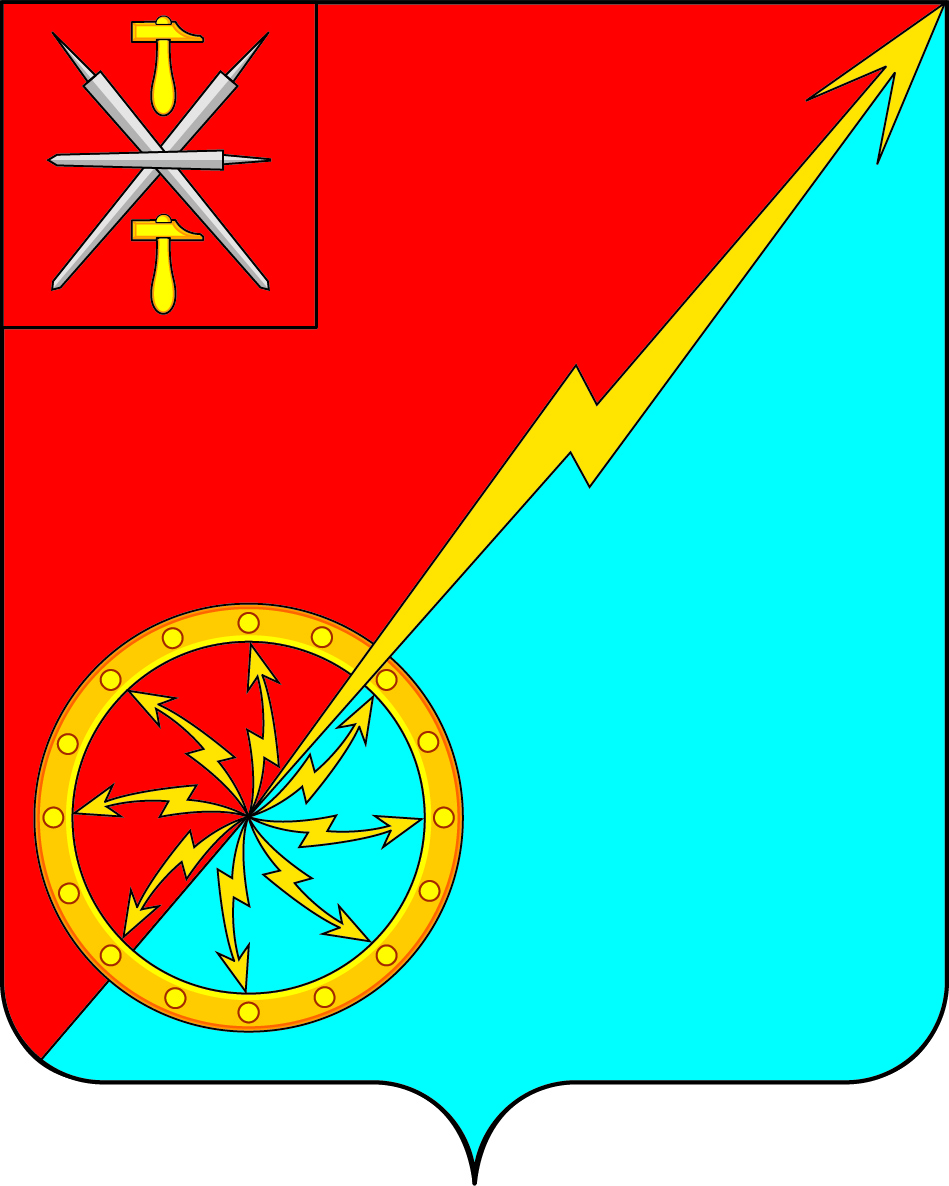 О внесении изменений в решение Собрания депутатов муниципального образования город Советск Щекинского района № 6-24 от 23 декабря 2014 года «О бюджете муниципального образования город Советск Щекинского района на 2015 год и на плановый период 2016 и 2017 годов»Рассмотрев представленный администрацией муниципального образования    город Советск Щекинского района материалы по внесению изменений в бюджет муниципального образования   город Советск Щекинского района на 2015 год и плановый период 2016 и 2017 годов, Собрание депутатов муниципального образования город Советск РЕШИЛО:Внести в решение Собрания депутатов МО город Советск Щекинского района № 6-24 от 23 декабря 2014 года «О бюджете муниципального образования город Советск Щекинского района на 2015 год и на плановый период 2016 и 2017 годов» следующие изменения: 1.1.Статью 1 «Основные характеристики бюджета муниципального образования город Советск Щекинского района  на 2015 год  и на плановый период 2016 и 2017 годов» принять в следующей редакции:1. Утвердить основные характеристики бюджета МО город Советск  (далее - бюджет муниципального образования) на 2015 год:1) общий объем доходов бюджета муниципального образования в сумме  30778,9тыс. рублей;2) общий объем расходов бюджета муниципального образования в сумме  44292,2тыс тыс. рублей;3) размер дефицита бюджета муниципального образования в сумме 13513,3тыс. рублей. 1.2. Статью  5 «Безвозмездные поступления, получаемые в бюджет МО город Советск» принять в следующей редакции:1.Утвердить объем безвозмездных поступлений, передаваемых из бюджета  МО Щекинский район в бюджет МО город Советск в 2015 году в сумме 4793,8 тыс. рублей, в 2016 году в сумме 1985,9 рублей, в 2017 году в сумме  2023тыс. рублей.2.Утвердить объем безвозмездных поступлений, получаемых от денежных пожертвований, предоставляемых негосударственными организациями и физическими лицами в бюджет  МО  город Советск Щекинский района в 2015 году в сумме  1469,8тыс.рублей.3. Утвердить объем возврата остатков субсидий, субвенций и иных межбюджетных трансфертов, имеющих целевое назначение, прошлых лет из бюджета МО город Советск Щекинского района в сумме 57,6тыс.руб2. Приложения № 4,6,8,10 к бюджету на 2015 год и на плановый  период  2016  и  2017 годов принять в  редакции приложений 1, 2, 3,4 к настоящему решению.3. Контроль за исполнением настоящего решения возложить на главу администрации муниципального образования город Советск Щекинского района Н. В. Мясоедова.4. Настоящее решение подлежит опубликованию в средствах массовой информации.5. Настоящее Решение вступает в силу со дня опубликования.Глава муниципального образования город Советск Щекинского района				Н. Б. ЕрмаковаСобрание депутатов муниципального образованияСобрание депутатов муниципального образованиягород Советск Щекинского районагород Советск Щекинского районаIII созываIII созываРЕШЕНИЕРЕШЕНИЕ от 31 июля 2015 года        № 17-53